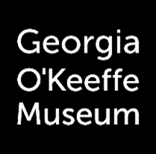 Position Title:	Retail Services AssociateDepartment:	Retail Location:	Santa Fe, NM Pay Range:	$16.00Hours:		Full Time, Non-exemptPosition SummaryOur Retail Services Associates serve as welcoming and friendly ambassadors of the Georgia O’Keeffe Museum gift shop. Retail Associates are responsible for a successful visitor experience at the O’Keeffe, providing quality customer service to ensure that visitors’ needs are met with promptness and professionalism. Weekend and holiday work may be required.Responsibilities include but not limited toResponsible for overall sales and operations by opening and closing procedures as outlined in the store manual, balancing the daily receipts, and keeping daily sales records.  Helps with inventory control for publications, posters, tapes, and other merchandise in Store. Assists supervisor with additional tasks as requested. Restocking as needed and cleaning/organizing to maintain store appearance and visual merchandising layout.  Performs additional duties, either incidental or implied, consistent with the employee’s background or training which may be reasonably delegated as being in the best interest of the Museum. Special Projects or Additional Duties Willing to cross-train and work in other departments when neededComplete special projects or additional duties as assigned, and consistent with the skills, training, level of responsibility, and other requirements for this position Background and QualificationsGED or HS diploma, Required1-2 years’ experience working in a front facing position in tourism, museums, hotels, or other concierge level services, required.Cash handling, credit card and cash drawer opening and reconciliation experience required Ability to operate Point of Sales systemsSkills and AbilitiesSuperior customer service and interpersonal skills with the ability to work withdiverse groups of visitors.Enjoy talking with people from all backgrounds; clearly communicate area information, museum guidelines/policies, and other information as needed Willing to learn about Georgia O’Keeffe and related history; museum provides ongoing training; previous knowledge not requiredHighly organized and detail orientedAble to work independently and handle multiple prioritiesAbility to work creatively and collaboratively in a team-based environmentStanding for periods of time outdoors or insideFluency in English required, additional languages preferredBenefitsThis position is eligible for our full benefits package including medical, dental, vision, Life Insurance, Short/Long Term Disability insurance, 403b retirement plan with employer match, museum membership, retail store discount, Employee Assistance Program, PTO, Paid Holidays, and much more! To be considered, please send your resume to:Jobs@okeeffemuseum.orgThe Georgia O’Keeffe Museum is an equal-opportunity employer and considers all candidates for employment based on such factors as knowledge, education, skill, experience, the ability to perform required activities and availability, and without regard to race, religion, color, sex, sexual orientation, age, ancestry, citizenship, national origin, disability or any other legally protected status.Applicants must be authorized to work in the US for any employer, without needing sponsorship.